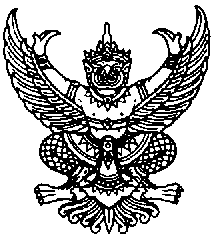 ประกาศองค์การบริหารส่วนตำบลวังใหม่เรื่อง  มาตรการเผยแพร่ข้อมูลต่อสาธารณะ--------------------------		ด้วยรัฐบาลให้ความสำคัญกับการเปิดเผยข้อมูลข่าวสาร  การอำนวยความสะดวกและตอบสนองความต้องการของประชาชน  เพื่อให้เกิดการบริหารกิจการบ้านเมืองที่ดี  เป็นประโยชน์สุขต่อประชาชน  และเกิดความโปร่งใสในการดำเนินงานของหน่วยงานภาครัฐ  ประกอบกับสำนักงานคณะกรรมการป้องกันและปราบปรามการทุจริตแห่งชาติ  (สำนักงาน ป.ป.ช.)  กำหนดแนวทางการประเมิน  คุณธรรมและความโปร่งใสในการดำเนินงานของหน่วยงานภาครัฐ  (Integrity  and  Transparency  Assessment - ITA)  ให้เทศบาลกำหนดมาตรการในการเผยแพร่ข้อมูลต่อสาธารณะ  องค์การบริหารส่วนตำบลวังใหม่ จึงมีมาตรการกำหนดแนวทางปฏิบัติ  ดังนี้  	1.  มาตรการเผยแพร่ข้อมูลต่อสาธารณะผ่านเว็บไซต์ของหน่วยงาน                      ...... .. 		    1.1  เผยแพร่ข้อมูลข่าวสารของหน่วยงานอย่างน้อยตาม  มาตรา  7  พระราชบัญญัติข้อมูลข่าวสารของทางราชการ  พ.ศ. 2540  มาตรา  43  และมาตรา  44  พระราชกฤษฎีกาว่าด้วยหลักเกณฑ์และวิธีการบริหารกิจการบ้านเมืองที่ดี  พ.ศ. 2564  และไม่เผยแพร่ข้อมูลตาม  มาตรา  14  และ 15  พระราชบัญญัติข้อมูลข่าวสารของราชการ  พ.ศ. 2540                                            และ.. 		    1.2	ปรับปรุงและพัฒนาเว็บไซต์ของหน่วยงานให้มีความทันสมัย  เป็นปัจจุบันโดยคำนึงถึงความเหมาะสมกับสถานการณ์  และความพร้อมของบุคลากร/ทรัพยากรในหน่วยงาน           เผย    .. 		    1.3  เผยแพร่ข้อมูลข่าวสารตามแนวทางการประเมินคุณธรรมและความโปร่งใสในการดำเนินงานของหน่วยงานภาครัฐ                                                                            ของ	.. 		    1.4  ให้ความสำคัญกับการคุ้มครองข้อมูลส่วนบุคคล  การรักษาความมั่นคงปลอดภัยบนเว็บไซต์ ยแพร่ข้อมูลข่าวสารของหน่วยงานอย่างน้อยตาม  มาตรา  7  พระราชบัญญัติข้อมูลข่าวสาร		2.  แนวทางการเผยแพร่ข้อมูลข่าวสารต่อสาธารณะผ่านเว็บไซต์ของหน่วยงาน  มาตรการ...... .. 		    2.1  ลักษณะ/ประเภทข้อมูลที่หน่วยงานต้องเผยแพร่ต่อสาธารณะ  ได้แก่  เผยแพร่ข้อ			(1)  โครงสร้างและและการจัดองค์กรในการดำเนินงาน                           มูลข่า			(2)  สรุปอำนาจหน้าที่ที่สำคัญและวิธีดำเนินงาน                                วสารขอ			(3)  สถานที่ติดต่อเพื่อขอรับข้อมูลข่าวสาร  หรือคำแนะนำในการติดต่อกับหน่วยงานของรัฐ                                                                                                   งหน่วยงา	(4)  กฎ  ข้อบังคับ  คำสั่ง  หนังสือเวียน  ระเบียบ  แบบแผน  และนโยบายอย่างน้อ			(5)  แผนงาน  โครงการน  ความก้าวหน้าของการดำเนินงาน  การใช้จ่ายงบประมาณผลผลิต/ผลลัพธ์ของโครงการ  การประเมินผลการปฏิบัติงานของหน่วยงาน..............................                   ยตาม  มา	(6)  แผนการจัดซื้อจัดจ้างประจำปี                                               ตรา  7  			(7)  อื่นๆ  ตามความเหมาะสม                                         พระราชบัญญัติข้อมูลข่าวสารของทางราชการ  พ.ศ. 2540  มาตรา  43  และมาตรา  44  พระราชกฤษฎีกาว่าด้วย/2.2-2-.. 		    2.2  ระบุวิธีการ  ขั้นตอนการดำเนินงาน  ระบุเวลาการดำเนินการและผู้มีหน้าที่รับผิดชอบในการเผยแพร่ข้อมูลต่อสาธารณะอย่างชัดเจน                                                 ลักษณะ/	3.  กำหนดกลไกการกำกับติดตามการดำเนินงานเผยแพร่ข้อมูล  โดยแต่งตั้งคณะทำงานหรือมอบหมายเจ้าหน้าที่ของหน่วยงานในการดูแลเว็บไซต์  เพื่อให้มีการดำเนินงานเผยแพร่ข้อมูลอย่างต่อเนื่องเป็นปัจจุบัน  รายงานผลการดำเนินงาน  สรุปปัญหาและอุปสรรคต่อหัวหน้าส่วนราชการ อาทิ  จำนวนข่าวที่เผยแพร่  จำนวนผู้เข้าชมเว็บไซต์ของหน่วยงาน  เป็นต้น		จึงประกาศมาให้ทราบโดยทั่วกันทั้งนี้     ประกาศ  ณ  วันที่  4  ธันวาคม  พ.ศ.  2561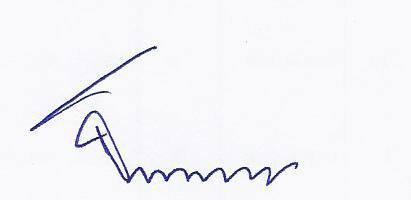 			(นางจิราวรรณ    เพชรตีบ)			       		      นายกองค์การบริหารส่วนตำบลวังใหม่